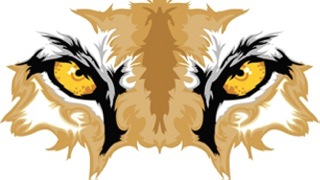 Tequesta Trace SAFMay 10, 2017Agenda1) 		Welcome2) 		Approval of Minutes: March 20173)  	New Information4)		Future Business